В России проведут эксперимент по внедрению цифровой образовательной средыЭксперимент по внедрению в российских школах и колледжах цифровой образовательной среды планируется начать с сентября 2020 года, соответствующий проект постановления правительства РФ опубликован на федеральном портале проектов нормативных правовых актов."Провести с 1 сентября 2020 г. по 31 декабря 2022 г. эксперимент по внедрению целевой модели цифровой образовательной среды в сфере общего образования, среднего профессионального образования и соответствующего дополнительного профессионального образования, профессионального обучения, дополнительного образования детей и взрослых", - говорится в документе.Кроме того, постановлением будет утверждается целевая модель цифровой образовательной среды.Цифровая образовательная среда (ЦОС) – это совокупность условий, созданных для реализации образовательных программ с применением электронного обучения, дистанционных образовательных технологий.Участниками эксперимента по апробации федеральной информационно-сервисной платформы цифровой образовательной среды стали Алтайский край, Астраханская, Калининградская, Калужская, Кемеровская, Нижегородская, Новгородская, Новосибирская, Московская области, Пермский край, Сахалинская, Тюменская, Челябинская области, Ямало-Ненецкий автономный округ.Как ранее отметил премьер-министр РФ Михаил Мишустин, регионам выделены три миллиарда рублей на развитие необходимой для эксперимента по внедрению ЦОС инфраструктуры в 1,7 тысячи российских школ. Согласно проекту федерального бюджета, финансирование проекта составит более 44 миллиардов рублей в 2020-2022 годах.В рамках апробации школы в регионах-участниках получат высокоскоростной доступ в интернет со скоростью не менее 100 Мб/с в городской местности и не менее 50 Мб/с в сельской местности. Школы также будут оснащены компьютерами, программным обеспечением и презентационным оборудованием."Цифровая образовательная среда" - один из федеральных проектов национального проекта "Образование". Федеральный проект предполагает создание современной и безопасной цифровой образовательной среды, обеспечивающей высокое качество и доступность образования всех видов и уровней. Ожидается, что в ходе реализации проекта к 2024 году целевая модель ЦОС будет внедрена по всей стране. Также предполагается внедрение современных цифровых технологий в образовательные программы 25% общеобразовательных школ в 75 регионах РФ, что затронет как минимум 500 тысяч детей. Кроме того, в рамках проекта к 2024 году 100% образовательных организаций будут обеспечены доступом в интернет.МОСКВА, 26 июн - РИА Новости.Источник: https://ria.ru/20200626/1573540429.html----------------------------------------------------------------------------------------------------Российский портал информатизации образования содержит: законодательные и нормативные правовые акты государственного регулирования информатизации образования, федеральные и региональные программы информатизации сферы образования, понятийный аппарат информатизации образования, библиографию по проблемам информатизации образования, по учебникам дисциплин цикла Информатика, научно-популярные, документальные видео материалы и фильмы, периодические издания по информатизации образования и многое другое.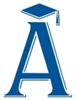 